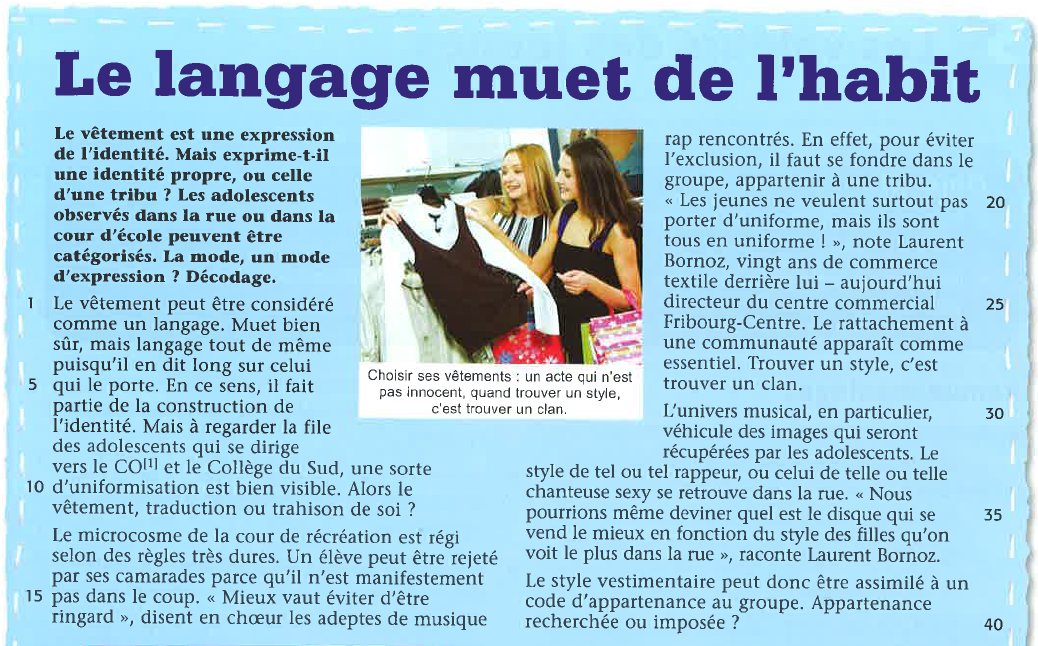 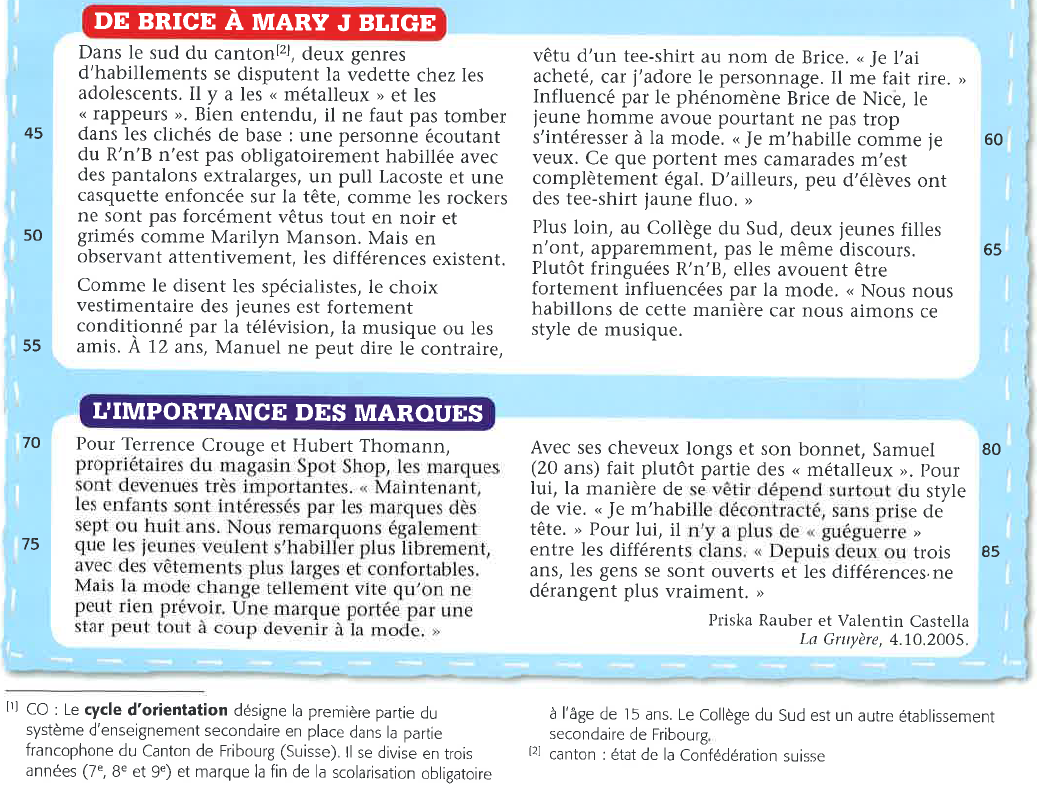 Source: French B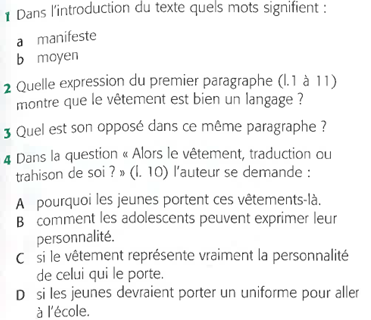 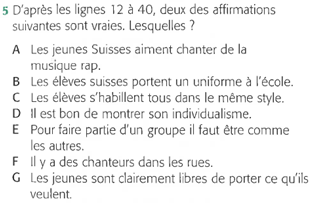 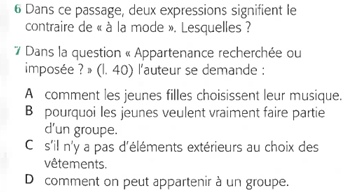 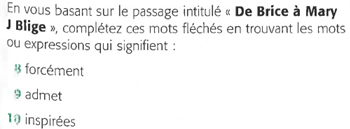 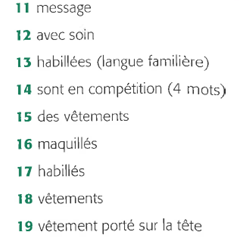 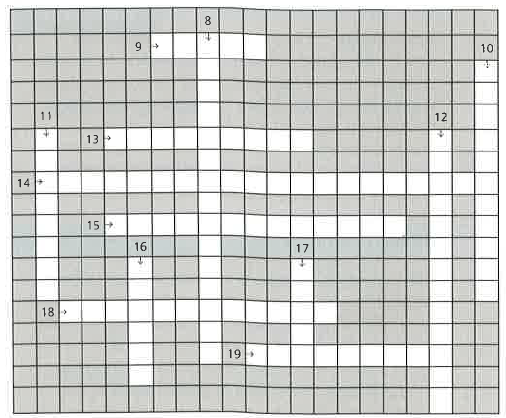 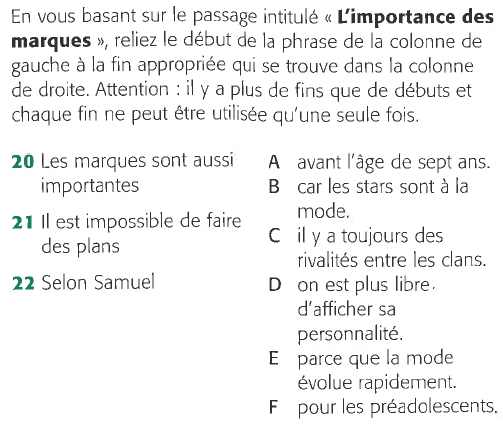 